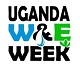 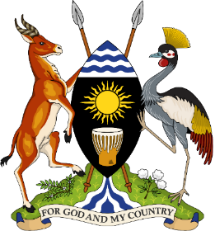 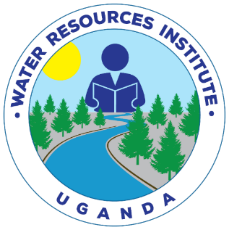 MINISTRY OF WATER AND ENVIRONMENTGuide for preparation and write up on the field sites for the UWEWKName of Site: Name of Site: Relevant Theme:Relevant Theme:Hosting Institution (s):Hosting Institution (s):Introduction of the Proposed Site:Introduction of the Proposed Site:Specific Learning Objective for the proposed site:Specific Learning Objective for the proposed site:Description of the Proposed Site:Content/Subject Matter:Description of the Proposed Site:Content/Subject Matter:Logistical requirements and cost:Logistical requirements and cost:Suggested Programme for the day:Suggested Programme for the day:TimeActivity